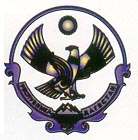 18.11.2021 год	                   №07РЕШЕНИЕСессии районного СобранияОб утверждении регламента работы Собрания депутатов МР «Тляратинский район» в новой редакцииВыслушав и рассмотрев регламент работы Собрания депутатов МР «Тляратинский район» в новой редакции сессия районного Собрания решает:1.Утвердить регламент работы Собрания депутатов МР «Тляратинский район» в новой редакции.(регламент прилагается)2.Опубликовать настоящее решение в газете «Тлярата» а также разместить на официальном сайте администрации района.3. Настоящее решение вступает в силу после ее официального опубликования.Председатель СобранияДепутатов МР «Тляратинский район»                                           Алиев Р.И.                                                                   УТВЕРЖДЕН                                                                                 Решением Собрания                                                            Депутатов МР «Тляратинский   район»    от 18.11.2021 года РЕГЛАМЕНТСОБРАНИЯ ДЕПУТАТОВ МР «ТЛЯРАТИНСКИЙ РАЙОН» Глава 1. Общие положенияСтатья 1. Регламент Собрания депутатов МР «Тляратинский район»1. Регламент Тляратинского районного Собрания депутатов (далее – Регламент) устанавливает периодичность, порядок созыва и проведения заседаний Тляратинского районного Собрания депутатов (далее – Собрание депутатов) и иных организационных форм его деятельности, планирования работы, подготовки и принятия правовых актов, организации работы аппарата Собрания депутатов и других вопросов деятельности Собрания депутатов.2. Контроль за соблюдением настоящего Регламента, разъяснение его положений во время заседаний Собрания депутатов возлагается на Председателя Тляратинского районного Собрания депутатов (далее – Председатель).Статья 2. Собрание депутатов МР «Тляратинский район»1. Собрание депутатов является представительным органом муниципального образования «Тляратинский район» Республики Дагестан, обладающий собственными полномочиями по решению вопросов местного значения муниципального образования «Тляратинский район» Республики Дагестан (далее – муниципальное образование).2. Собрание депутатов состоит из 39 депутатов, избираемых на муниципальных выборах на основе всеобщего равного и прямого избирательного права при тайном голосовании сроком на 5 лет.3. Собрание депутатов осуществляет свои полномочия в случае избрания не менее 2/3 от установленной численности депутатов.4. Собрание депутатов обладает правами юридического лица, имеет обособленное имущество, от своего имени приобретает и осуществляет имущественные и неимущественные права и обязанности, может быть истцом и ответчиком в суде, иметь печать с изображением герба Республики Дагестан, штамп, бланк, счета в банках и кредитных учреждениях.5. Полное наименование Собрания депутатов – Собрание депутатов МР «Тляратинский район».Сокращенное название – Собрание депутатов.Полное и сокращенное наименования применяются как равнозначные и имеют одинаковую юридическую силу.6.  Местонахождение     Собрания     депутатов:    368420  Республика Дагестан, Тляратинский район, с. Тлярата, ул. Победы, д. 127.Юридический адрес:  368420  Республика Дагестан, Тляратинский район, с. Тлярата, ул. Победы, д. 127.Статья 3. Депутат Собрания депутатов1. Депутаты Собрания депутатов вправе осуществлять свои полномочия, как на профессиональной постоянной основе, так и без отрыва от основной производственной или служебной деятельности.2. Количество депутатов, работающих в Собрании депутатов на постоянной основе, определяется в соответствии Федеральным законом от 6 октября 2003 года № 131-ФЗ «Об общих принципах организации местного самоуправления в Российской Федерации» (далее – Федеральный закон «Об общих принципах организации местного самоуправления в Российской Федерации»).3. Депутату Собрания депутатов обеспечиваются условия для беспрепятственного и эффективного осуществления своих прав и обязанностей, установленных Конституцией Российской Федерации, федеральными и областными законами, Уставом муниципального образования и настоящим Регламентом.4. Депутат Собрания депутатов имеет удостоверение, являющееся документом, подтверждающим его статус в течение срока полномочий. Депутат может иметь отличительный нагрудный знак установленного образца.Статья 4. Правовая основа деятельности Собрания депутатов1. Правовую основу деятельности Собрания депутатов составляют Конституция Российской Федерации, федеральные конституционные законы, федеральные законы, указы и распоряжения Президента Российской Федерации, постановления и распоряжения Правительства Российской Федерации, иные нормативные правовые акты федеральных органов государственной власти, нормативные правовые акты Республики Дагестан, Устав муниципального образования «Тляратинский район» Республики Дагестан (далее – Устав муниципального образования), решения, принятые на местном референдуме, настоящий Регламент и иные муниципальные правовые акты.  Статья 5. Муниципальные правовые акты Собрания депутатов1. Собрание депутатов по вопросам, отнесенным к его компетенции федеральными и областными законами, Уставом муниципального образования, принимает решения, устанавливающие правила, обязательные для исполнения на территории муниципального образования, решение об удалении Главы муниципального образования в отставку, а также решения по вопросам организации деятельности Собрания депутатов и по иным вопросам, отнесенным к его компетенции федеральными законами, законами субъектов Российской Федерации, Уставом муниципального образования.2. Решения Собрания депутатов, устанавливающие правила, обязательные для исполнения на территории муниципального образования, принимаются большинством голосов от установленной численности депутатов Собрания депутатов, если иное не установлено Федеральным законом «Об общих принципах организации местного самоуправления в Российской Федерации» и настоящим Регламентом.3. Устав муниципального образования  является актом высшей юридической силы в системе муниципальных правовых актов, имеет прямое действие и применяется на всей территории муниципального образования.4. Иные муниципальные правовые акты не должны противоречить Уставу муниципального образования и правовым актам Собрания депутатов.Статья 6. Обеспечение деятельности  Собрания депутатов1. Расходы на обеспечение деятельности Собрания депутатов предусматриваются в местном бюджете отдельной строкой в соответствии с классификацией расходов бюджетов Российской Федерации.2. В целях организационного, информационного, правового и материально-технического обеспечения деятельности Собрания депутатов, оказания помощи депутатам, постоянным депутатским комиссиям и депутатским объединениям формируется аппарат Собрания депутатов.3. Аппарат Собрания депутатов осуществляет свою деятельность на основе положения об аппарате Тляратинского районного Собрания депутатов, утвержденного решением Собрания депутатов (далее – аппарат Собрания депутатов).                                          Статья 7. Организация работы Собрания депутатов1. Собрание депутатов осуществляет свою деятельность на принципах законности, самостоятельного осуществления принадлежащих ему полномочий, гласности и подконтрольности населению муниципального образования.Деятельность Собрания депутатов основывается на свободном коллективном обсуждении и решении всех вопросов.2. Основной организационной формой деятельности Собрания депутатов являются заседания Собрания депутатов. В качестве иных форм работы Собрания депутатов могут использоваться заседания постоянных и временных комиссий Собрания депутатов, организовываться депутатские слушания, проверки, депутатские обращения и запросы.3. Порядок деятельности, основные правила и процедуры работы Собрания депутатов определяются Уставом муниципального образования и настоящим Регламентом.4. Собрание депутатов решает вопросы, отнесенные к его компетенции, на заседаниях Собрания депутатов.5. В периодах между заседаниями депутаты Собрания депутатов работают в его постоянных и временных комиссиях и в своих избирательных округах, используя формы индивидуальной и коллективной депутатской деятельности, предусмотренные законодательством Российской Федерации, Уставом муниципального образования и настоящим Регламентом.6. В период между заседаниями по инициативе Председателя проводятся совещания депутатов, на которых рассматриваются вопросы, не требующие предварительного рассмотрения в комиссиях, а также вопросы, подлежащие детальному анализу и направляемые для рассмотрения в комиссии, и другие вопросы.Статья 8. Место проведения заседаний Собрания депутатов1. Заседания Собрания депутатов проводятся в зале заседаний Администрации муниципального образования «Тляратинский район» Республики Дагестан (далее – Администрация муниципального образования).Могут проводиться выездные заседания Собрания депутатов.2. В помещении, где проводятся заседания Собрания депутатов, в соответствии с федеральным законодательством устанавливается Государственный флаг Российской Федерации и помещается Государственный герб Российской Федерации.В помещении, где проводятся заседания Собрания депутатов, может размещаться флаг Республики Дагестан, а также официальные символы муниципального образования в порядке, установленном Собранием депутатов.Статья 9. Первое заседание Собрания депутатов1. Собрание депутатов созывается на первое заседание Председателем избирательной комиссии муниципального образования «Тляратинский район» Республики Дагестан (далее – Председатель избирательной комиссии) не позднее 30 дней со дня избрания не менее 2/3 от установленного числа депутатов Собрания депутатов.Если первое заседание Собрания депутатов оказалось неправомочным, то новое заседание Собрания депутатов проводится на 3 календарный день после дня, в который первоначально должно было состояться первое заседание вновь избранного Собрания депутатов.Дата проведения первого заседания Собрания депутатов, повестка дня сессии доводятся до сведения депутатов не позднее 3 календарных дней до даты проведения заседания Собрания депутатов.2. Первое заседание Собрания депутатов открывает Председатель избирательной комиссии.После сообщения фамилий избранных депутатов Собрания депутатов Председателем избирательной комиссии объявляется старейший из депутатов вновь избранного Собрания депутатов и ему передаются полномочия Председательствующего по ведению заседания Собрания депутатов до избрания Председателя.Для ведения протокола первого заседания избирается секретариат и счетная комиссия.3. На первом заседании Собрания депутатов проводится избрание Председателя в порядке, предусмотренном Уставом муниципального образования и статьей 12 настоящего Регламента.Глава 2. Структура Собрания депутатовСтатья 10. Структура Собрания депутатов1. В структуру Собрания депутатов входят Председатель, постоянные комиссии и аппарат Собрания депутатов.2. Для подготовки проектов решений Собрания депутатов, изучения социально-экономических проблем и других целей Собрание депутатов может избирать временные комиссии.3. Для совместной деятельности и выражения единой позиции по вопросам, рассматриваемым Собранием депутатов, депутаты могут объединяться в депутатские объединения (фракции, депутатские группы).Статья 11. Председатель Собрания депутатов1. Председатель избирается из состава депутатов Собрания депутатов и осуществляет свои полномочия на постоянной основе или на непостоянной основе по решению Собрания депутатов.3. Полномочия Председателя начинаются со дня его избрания и прекращаются со дня начала работы Собрания депутатов нового созыва, если иное не предусмотрено решением Собрания депутатов об избрании Председателя, за исключением случаев досрочного прекращения полномочий Председателя.4. Председатель подконтролен и подотчетен населению муниципального образования и Собранию депутатов.Статья 12. Порядок избрания Председателя1. Председатель избирается на заседании Собрания депутатов из числа депутатов Собрания депутатов тайным голосованием на срок полномочий Собрания депутатов.2. Кандидатов на должность Председателя выдвигают депутаты Собрания депутатов. Депутат Собрания депутатов может заявить свою кандидатуру в порядке самовыдвижения. Депутаты Собрания депутатов имеют право отозвать выдвинутую ими на должность Председателя кандидатуру, а депутат Собрания депутатов, выдвинувший свою кандидатуру в порядке самовыдвижения, – снять свою кандидатуру до внесения кандидатуры в список для голосования.3. После выдвижения кандидаты выступают со своими программами (до 10 минут) и отвечают на вопросы депутатов, после чего проводится обсуждение кандидатур (до 5 минут). После обсуждения кандидатур каждый из претендентов может взять слово для комментария (до 2 минут).4. В список для голосования вносятся в алфавитном порядке все фамилии кандидатур, выдвинутых на должность Председателя, за исключением лиц, взявших самоотвод или отозванных выдвинувшими их депутатами Собрания депутатов. Самоотвод и отзыв кандидата принимаются без голосования. Список для тайного голосования передается в счетную комиссию, образуемую в соответствии со статьей 35 настоящего Регламента.5. Тайное голосование проводится в соответствии со статьей 35  настоящего Регламента.Каждый депутат Собрания депутатов может голосовать только за одного кандидата.6. Избранным на должность Председателя считается депутат, набравший большинство голосов от установленного числа депутатов Собрания депутатов. Избрание Председателя оформляется решением Собрания депутатов.7. Если на должность Председателя было предложено более двух кандидатов и ни один из них не набрал большинства голосов, то проводится повторное голосование по двум кандидатам, набравшим наибольшее количество голосов. Если при голосовании по двум кандидатам ни один из них не набрал требуемого количества голосов, то не позднее чем через 14 дней проводится повторное избрание Председателя, как с выдвижением новых кандидатов, так и уже выдвигавшихся на указанную должность.Статья 13. Полномочия Председателя1. Председатель осуществляет полномочия, определенные в соответствии со статьей 23 Устава муниципального образования.         2. Председатель обладает следующими полномочиями:- организует работу Собрания депутатов, координирует деятельность постоянных и временных комиссий Собрания депутатов, дает поручения по вопросам их ведения;- ведет заседания Собрания депутатов;- информирует население муниципального образования о деятельности Собрания депутатов;- обеспечивает взаимодействие Собрания депутатов с органами местного самоуправления других муниципальных образований;- издает постановления и распоряжения по вопросам организации деятельности Собрания депутатов;- подписывает решения Собрания депутатов муниципального образования;- отчитывается перед населением муниципального образования и Собранием депутатов о деятельности Собрания депутатов;- разрабатывает и представляет на утверждение Собрания депутатов структуру Собрания депутатов;- осуществляет иные полномочия, предусмотренные федеральным законодательством, Уставом муниципального образования и нормативными правовыми актами Собрания депутатов.3. В случае временного отсутствия Председателя его полномочия осуществляет заместитель Председателя.Статья 14. Досрочное прекращение полномочий Председателя1. Полномочия Председателя прекращаются досрочно в случае прекращения его полномочий как депутата в соответствии со статьей 40 Федерального закона «Об общих принципах организации местного самоуправления в Российской Федерации». 2. В случае прекращения полномочий Председателя по основанию,  предусмотренному пунктом 2 части 10 статьей 40 Федерального закона «Об общих принципах организации местного самоуправления в Российской Федерации», полномочия Председателя прекращаются со дня подачи заявления об отставке по собственному желанию либо с даты, указанной в заявлении.3. Прекращение полномочий Председателя по основаниям предусмотренными пунктами 1, 3, 4, 5, 6, 7, 9.1 части 10 статьи 40 Федерального закона «Об общих принципах организации местного самоуправления в Российской Федерации», оформляется решением Собрания депутатов, в котором указывается день прекращения полномочий Председателя – день наступления обстоятельств, предусмотренных вышеуказанными нормами Федерального закона «Об общих принципах организации местного самоуправления в Российской Федерации».4. В случае, указанном в пункте 8 части 10 статьи 40 Федерального закона «Об общих принципах организации местного самоуправления в Российской Федерации», полномочия Председателя прекращаются со дня официального опубликования (обнародования) результатов голосования по отзыву депутата.5. В случае, указанном в пункте 9 части 10 статьи 40 Федерального закона «Об общих принципах организации местного самоуправления в Российской Федерации», полномочия Председателя прекращаются со дня прекращения полномочий Собрания депутатов.6. В случае досрочного прекращения полномочий Председателя, его полномочия временно исполняет заместитель Председателя до избрания нового Председателя Собрания депутатов.Если заместитель Председателя Собрания депутатов не избран или по каким-либо причинам не может выполнять свои полномочия, то полномочия Председателя Собрания депутатов временно исполняет один из депутатов, избранный открытым голосованием большинством голосов от числа избранных депутатов Собрания депутатов. Вопрос об избрании Председателя включается в повестку дня очередного заседания Собрания депутатов или рассматривается на внеочередном заседании Собрания депутатов.7. Избрание нового Председателя проводятся в порядке, установленном статьей 12 настоящего Регламента.8. В случае прекращения полномочий Председателя за 3 месяца до истечения полномочий Собрания депутатов Председатель может не избираться до избрания Собрания депутатов нового созыва.            Статья 15. Заместитель Председателя Собрания депутатов1. Заместитель Председателя избирается на очередном заседании Собрания депутатов из числа кандидатур, представленных Председателем, большинством голосов от установленной численности депутатов Собрания депутатов.2. Если кандидатура на должность заместителя Председателя не получила поддержки большинства депутатов от установленного числа депутатов Собрания депутатов, Председатель на этом же заседании предлагает другую кандидатуру, по которой проводится новое обсуждение и голосование.3. Заместитель Председателя исполняет свои полномочия на непостоянной основе.4. Полномочия заместителя Председателя:- осуществляет руководство подготовкой заседаний Собрания депутатов и вопросов, вносимых на рассмотрение Собрания депутатов;- доводит до сведения депутатов Собрания депутатов время и место проведения заседания, а также проект повестки дня;- оказывает содействие депутатам Собрания депутатов в осуществлении ими своих полномочий, организует обеспечение их необходимой информацией;- принимает меры по обеспечению гласности и учету общественного мнения в работе Собрания депутатов;- организует прием граждан, рассмотрение их обращений, заявлений и жалоб;- координирует деятельность постоянных и временных комиссий, депутатских групп.5. Заместитель Председателя исполняет полномочия Председателя в случае его отсутствия.6. В случае досрочного прекращения полномочий Председателя заместитель Председателя слагает полномочия перед вновь избранным Председателем.7. Полномочия заместителя Председателя могут быть прекращены досрочно по его инициативе, инициативе Председателя, постоянной комиссии или группы депутатов, численностью не менее 1/3 от установленного числа депутатов Собрания депутатов.8. Вопрос о досрочном прекращении полномочий заместителя Председателя включается в повестку ближайшего заседания Собрания депутатов. Решение о досрочном прекращении полномочий заместителя Председателя принимается большинством голосов от установленного числа депутатов Собрания депутатов.Статья 16. Постоянные комиссии1. Постоянные комиссии образуются из числа депутатов Собрания депутатов для предварительного рассмотрения вопросов, относящихся к ведению Собрания депутатов, разработки проектов решений Собрания депутатов.Полномочия, структура и организация работы постоянных комиссий определяются настоящим Регламентом и Положением о постоянных комиссиях, которое утверждается Собранием депутатов.2. Решение об образовании постоянных комиссий принимается, как правило, на втором заседании Собрания депутатов большинством голосов от установленного числа депутатов Собрания депутатов.3. Председатель не может входить в состав постоянных комиссий и возглавлять их.Депутат Собрания депутатов может быть членом не более двух постоянных комиссий.4. При избрании членов постоянной комиссии голосование возможно как в целом за список, так и по каждой кандидатуре отдельно.5. Депутат считается выбывшим из состава постоянной комиссии в случае досрочного прекращения депутатских полномочий, а также на основании личного письменного заявления. Решения Собрания депутатов в этих случаях не требуется.6. Заседание постоянной комиссии является правомочным, если на нем присутствует большинство от общего числа членов данной постоянной комиссии, утвержденного решением Собрания депутатов.7. Заседания постоянных комиссий проводятся открыто. В заседаниях постоянных комиссий с правом совещательного голоса могут принимать участие депутаты, не входящие в состав данной постоянной комиссии. На заседании постоянной комиссии вправе присутствовать лица, приглашенные для участия в заседании комиссии, и иные лица по решению постоянной комиссии.8. Постоянные комиссии подотчетны Собранию депутатов, выполняют поручения Собрания депутатов, Председателя и заместителя Председателя, принимают участие в рассмотрении поступивших в Собрание депутатов предложений, заявлений, обращений граждан, предприятий и организаций.9. Постоянные комиссии обязаны в 30-дневный срок, если иное не установлено федеральными и областными законами, давать ответы на поступившие в постоянную комиссию обращения.10. Собрание депутатов в случае необходимости может образовывать новые постоянные комиссии, реорганизовывать и упразднять ранее созданные.11. Собрание депутатов непосредственно на заседании Собрания депутатов не реже одного раза в полугодие заслушивает председателей постоянных комиссий о результатах работы постоянных комиссий.12. Постоянные комиссии могут проводить совместные заседания постоянных комиссий (далее – совместные заседания). Решения о проведении совместного заседания двух и более постоянных комиссий может быть принято председателями соответствующих постоянных комиссий, а также председателем Собрания депутатов. Совместное заседание правомочно, если на нем присутствует не менее половины членов каждой постоянной комиссии. По решению большинства голосов от общего числа участвующих в совместном заседании членов соответствующих постоянных комиссий совместное заседание ведет один из председателей постоянных комиссий. Решения на совместных заседаниях принимаются большинством голосов от общего числа участвующих в совместном заседании членов соответствующих постоянных комиссий.(пункт 12 введен решением Тляратинского районного Собрания депутатов от 26.02.2021 № 14)Статья 17. Председатель постоянной комиссии1. Председатель постоянной комиссии избирается на заседании Собрания депутатов из числа членов постоянной комиссии открытым голосованием большинством от установленного числа депутатов Собрания депутатов по предложениям Председателя или членов данной комиссии.2. Председатель постоянной комиссии:- организует работу постоянной комиссии;- распределяет работу между членами постоянной комиссии, дает им поручения;- составляет план работы постоянной комиссии, проект повестки дня заседаний;- подписывает протоколы, решения постоянной комиссии и другие документы постоянной комиссии;- представляет в Собрание депутатов проекты решений, замечания и предложения, подготовленные постоянной комиссией;- представляет постоянной комиссии кандидатуру на пост заместителя Председателя постоянной комиссии;- созывает и ведет заседания постоянной комиссии;- информирует Собрание депутатов и Председателя о деятельности постоянной комиссии;- информирует членов постоянной комиссии о выполнении решений постоянной комиссии, об ответах на письма, поступившие в постоянную комиссию;3. По предложению не менее 1/3 членов постоянной комиссии председатель постоянной комиссии может быть переизбран. Полномочия Председателя постоянной комиссии могут быть прекращены досрочно по его личному заявлению, а также в связи с обстоятельствами, делающими невозможным выполнение им своих обязанностей.Статья 18. Заместитель Председателя постоянной комиссии1. Заместитель председателя постоянной комиссии избирается на заседании комиссии из числа членов постоянной комиссии по предложению Председателя постоянной комиссии.2. Заместитель Председателя постоянной комиссии:- выполняет функции в соответствии с распределением обязанностей, установленные постоянной комиссией;- выполняет отдельные функции Председателя постоянной комиссии по его поручению;- замещает председателя постоянной комиссии в случае его временного отсутствия.Статья 19. Секретарь постоянной комиссии1. Секретарем постоянной комиссии является один из членов постоянной комиссии.2. Секретарь постоянной  комиссии:- ведет протоколы заседаний постоянной комиссии;- организует учет поступивших в постоянную комиссию документов;- оформляет решения постоянной комиссии, ответы на поступившие в постоянную комиссию письма, документы;- приглашает для участия в заседаниях постоянной комиссии депутатов, представителей средств массовой информации, государственных органов, органов местного самоуправления, общественных организаций, органов территориального общественного самоуправления, а также иных должностных лиц.Статья 20. Временные комиссии1. Собрание депутатов может создавать временные комиссии, в том числе согласительные, которые могут быть образованы по предложению группы депутатов численностью не менее 1/3 от установленного числа депутатов Собрания депутатов.2. Временные  комиссии избираются из числа депутатов на заседании Собрания депутатов, при этом определяются задачи и порядок их деятельности. Количественный и персональный состав временной комиссии определяется по предложениям депутатов и утверждается Собранием депутатов.3. Временные комиссии вправе привлекать к своей работе специалистов, запрашивать от государственных и общественных органов, предприятий, органов местного самоуправления, расположенных на территории муниципального образования, необходимые документы и материалы, приглашать экспертов, заслушивать должностных лиц, обладать иными полномочиями, предоставленными им Собранием депутатов.4. Временная комиссия прекращает свою деятельность после истечения срока, на который она создана, выполнения возложенных на нее задач или по решению Собрания депутатов.Статья 21. Депутатские объединения1. Для совместной деятельности и выражения единой позиции по вопросам, рассматриваемым Собранием депутатов, депутаты вправе образовывать депутатские объединения в порядке, установленном настоящим Регламентом. Депутатскими объединениями являются фракции и депутатские группы.2. Фракцией является депутатское объединение, сформированное из депутатов Собрания депутатов, избранных в составе списков кандидатов, допущенных к распределению депутатских мандатов, или по одномандатным (многомандатным) избирательным округам по признаку принадлежности депутатов к одной политической партии.3. Депутатской группой является депутатское объединение, сформированное по территориальному, профессиональному или иному признаку.4. Фракции и депутатские группы обладают равными правами и не имеют преимуществ перед депутатами, не вошедшими в них.5. Основанием для включения депутата в состав депутатского объединения является письменное заявление депутата и решение депутатского объединения.6. Численность депутатского объединения не может быть менее 3 депутатов. Депутат вправе состоять только в одном депутатском объединении. Депутатские объединения могут вносить предложения по повестке дня заседания Собрания депутатов, выступать с обращениями.7. Для регистрации депутатского объединения Председателю подается заявление, подписанное депутатами Собрания депутатов, образовавшими депутатское объединение, с указанием его наименования и целей образования.К заявлению прилагаются:а) протокол организационного собрания группы депутатов, на котором принято решение:- об образовании депутатского объединения;- об избрании руководства депутатского объединения;- об утверждении Положения о депутатском объединении;б) Положение о депутатском объединении;в) список депутатов, входящих в данное депутатское объединение.8. Если цели образования депутатского объединения и процедура его создания не противоречат действующему законодательству и настоящему Регламенту и представлен полный пакет документов, предусмотренных настоящей статьей, то такое депутатское объединение должно быть зарегистрировано не позднее 10 рабочих дней после получения Председателем необходимых для регистрации депутатского объединения документов.Датой регистрации депутатского объединения считается дата принятия Председателем соответствующего распоряжения.Не допускается создание депутатских объединений с одинаковыми названиями.10. Председатель на заседании Собрания депутатов доводит до сведения депутатов Собрания депутатов информацию о регистрации депутатского объединения, его целях, списочном составе, о руководителе.11. Ежегодно осуществляется перерегистрация депутатского объединения. Для перерегистрации депутатского объединения Председателю подается заявление о перерегистрации депутатского объединения.К заявлению прилагаются:а) протокол собрания депутатского объединения, на котором принято решение о перерегистрации депутатского объединения;б) Положение о депутатском объединении;в) список депутатов, входящих в данное депутатское объединение.12. Депутатские объединения организуют свою работу самостоятельно на основе принимаемых ими Положений о соответствующем депутатском объединении, в которых определяют цели и задачи депутатского объединения, структуру, состав и порядок избрания его руководящих органов, порядок деятельности депутатского объединения, права и обязанности членов депутатского объединения и иные вопросы, регулирующие деятельность депутатского объединения.13. Депутатские объединения могут прекратить свое существование путем самороспуска. Решение депутатского объединения о самороспуске направляется Председателю.14. Если численность депутатского объединения, зарегистрированного в соответствии с настоящим Регламентом, составила менее 3 депутатов, такое депутатское объединение подлежит роспуску.15. В случае сокращения численности депутатского объединения ниже установленного настоящим Регламентом уровня, а также принятия депутатским объединением решения о самороспуске Председатель принимается соответствующее распоряжение.Статья 22. Деятельность депутатских объединений1. Депутатское объединение возглавляет руководитель фракции, руководитель депутатской группы.2. Депутатское объединение вправе:а) самостоятельно организовывать свою внутреннюю деятельность;б) осуществлять подготовку проектов нормативных правовых актов, а также материалов по любому вопросу, выносимому на рассмотрение Собрания депутатов;в) пользоваться иными правами, предоставленными депутатским объединениям настоящим Регламентом.3. Решения депутатского объединения принимаются большинством голосов, как правило, открытым голосованием. Решение депутатского объединения оформляется в виде протокола (выписки из протокола) заседания депутатского объединения и подписывается членом депутатского объединения, Председательствовавшим на данном заседании.4. Протокол организационного собрания депутатского объединения должен содержать:- полное и краткое (если оно имеется) наименование депутатского объединения;- цели депутатского объединения;- структуру депутатского объединения;- порядок избрания руководителя депутатского объединения;- порядок избрания (назначения) лиц, уполномоченных выступать от имени депутатского объединения и представлять его на заседаниях Собрания депутатов, в государственных органах, органах местного самоуправления, общественных объединениях, организациях, перед должностными лицами и гражданами;- иные положения, касающиеся внутренней деятельности депутатского объединения.5. Депутатское объединение информирует Председателя Собрания депутатов о своих решениях посредством направления ему протоколов (выписок из протоколов) своих заседаний.6. Деятельность депутатских объединений прекращается в случаях истечения срока полномочий Собрания депутатов либо досрочного прекращения полномочий Собрания депутатов.Глава 3. ПОРЯДОК ИЗБРАНИЯ ГЛАВЫ МУНИЦИПАЛЬНОГО ОБРАЗОВАНИЯ «ТЛЯРАТИНСКИЙ РАЙОН» РЕСПУБЛИКИ ДАГЕСТАН ПО РЕЗУЛЬТАТАМ КОНКУРСА ПО ОТБОРУ КАНДИДАТОВ НА ДОЛЖНОСТЬ ГЛАВЫ МУНИЦИПАЛЬНОГО ОБРАЗОВАНИЯ «ТЛЯРАТИНСКИЙ РАЙОН» РЕСПУБЛИКИ ДАГЕСТАНСтатья 23. Порядок избрания Главы муниципального образования «Тляратинский район» Республики Дагестан по результатам конкурса по отбору кандидатов на должность Главы муниципального образования «Тляратинский район» Республики Дагестан1. Глава муниципального образования «Тляратинский район» Республики Дагестан избирается Собранием депутатов из числа кандидатов, представленных конкурсной комиссией по отбору кандидатов на должность Главы муниципального образования «Тляратинский район» Республики Дагестан (далее – конкурсная комиссия) по результатам конкурса по отбору кандидатов на должность Главы муниципального образования «Тляратинский район» Республики Дагестан (далее – конкурс).2. Вопрос об избрании Главы муниципального образования рассматривается на заседании Собрания депутатов, которое созывается не позднее чем через 7 календарных дней со дня поступления в Собрание депутатов решения конкурсной комиссии по результатам проведения конкурса.3. Кандидат имеет право снять свою кандидатуру до объявления начала голосования.4. На заседании Собрания депутатов каждому кандидату предоставляется право для выступления продолжительностью не более 15 минут. Кандидаты выступают в алфавитном порядке.После выступлений кандидатов, их ответов на вопросы депутатов, обсуждения кандидатов проводится тайное голосование в соответствии с настоящим Регламентом.Депутат Собрания депутатов вправе голосовать только за одного кандидата.5. Кандидат, набравший большинство голосов от установленного числа депутатов, считается избранным на должность Главы муниципального образования. Результаты голосования оформляются решением Собрания депутатов об избрании Главы муниципального образования.6. В случае если ни один из кандидатов не набрал требуемого для избрания на должность числа голосов, проводится повторное тайное голосование по двум кандидатам, получившим наибольшее число голосов.В случае если двое и более кандидатов набрали равное число голосов, то повторное тайное голосование проводится по всем кандидатам, набравшим равное число голосов.7. Если ни один из кандидатов не набрал требуемого для избрания на должность Главы муниципального образования числа голосов при голосовании или конкурс признан несостоявшимся, или все кандидаты, представленные конкурсной комиссией, сняли свои кандидатуры, Собрание депутатов принимает решение о повторном проведении конкурса в сроки и порядке, установленные правовым актом Собрания депутатов. При этом состав конкурсной комиссии может не меняться.Статья 231. Досрочное прекращение полномочий Главы муниципального образования1. Полномочия Главы муниципального района прекращаются досрочно в случаях:1) смерти;2) отставки по собственному желанию;3) удаления в отставку в соответствии со статьей 741 Федерального закона «Об общих принципах организации местного самоуправления в Российской Федерации»;4) отрешения от должности в соответствии со статьей 74 Федерального закона «Об общих принципах организации местного самоуправления в Российской Федерации»;5) признания судом недееспособным или ограниченно дееспособным;6) признания судом безвестно отсутствующим или объявления умершим;7) вступления в отношении него в законную силу обвинительного приговора суда;8) выезда за пределы Российской Федерации на постоянное место жительства;9) прекращения гражданства Российской Федерации, прекращения гражданства иностранного государства - участника международного договора Российской Федерации, в соответствии с которым иностранный гражданин имеет право быть избранным в органы местного самоуправления, приобретения им гражданства иностранного государства либо получения им вида на жительство или иного документа, подтверждающего право на постоянное проживание гражданина Российской Федерации на территории иностранного государства, не являющегося участником международного договора Российской Федерации, в соответствии с которым гражданин Российской Федерации, имеющий гражданство иностранного государства, имеет право быть избранным в органы местного самоуправления;10) отзыва избирателями;11) установленной в судебном порядке стойкой неспособности по состоянию здоровья осуществлять полномочия Главы муниципального образования;12) преобразования муниципального образования, осуществляемого в соответствии с частями 3, 31-1, 32, 33, 4 - 62, 7 - 72 статьи 13 Федерального закона «Об общих принципах организации местного самоуправления в Российской Федерации», а также в случае упразднения муниципального образования;15) увеличения численности избирателей муниципального образования более чем на 25 процентов, произошедшего вследствие изменения границ муниципального образования.2. В случае прекращения полномочий Главы муниципального образования по основанию, предусмотренному пунктом 2 части 1 настоящей статьи, полномочия Главы муниципального образования прекращаются досрочно со дня вступления в силу соответствующего решения Собрания депутатов.3. Прекращение полномочий Главы муниципального образования по основанию, указанному в пункте 3 части 1 настоящей статьи, осуществляется в соответствии со статьей 741 Федерального закона «Об общих принципах организации местного самоуправления в Российской Федерации». Удаление Главы муниципального образования в отставку оформляется решением Собрания депутатов, которое подлежит официальному опубликованию (обнародованию) не позднее чем через 5 дней со дня его принятия.4. Прекращение полномочий Главы муниципального образования по основаниям, предусмотренным пунктами 1, 5, 6, 7, 8, 9, 11 части 1 настоящей статьи, оформляется решением Собрания депутатов, в котором указывается день прекращения полномочий Главы муниципального образования.5. В случае, указанном в пункте 4 части 1 настоящей статьи, полномочия Главы муниципального образования прекращаются со дня вступления в силу правового акта Губернатора Республики Дагестан об отрешении от должности Главы муниципального образования, прекращение полномочий оформляется решением Собрания депутатов.6. В случае, указанном в пункте 10 части 1 настоящей статьи, полномочия Главы муниципального образования прекращаются со дня официального опубликования (обнародования) результатов голосования по отзыву.7. В случае досрочного прекращения полномочий Главы муниципального образования его полномочия временно исполняет заместитель Главы муниципального образования. Вопрос об избрании Главы муниципального образования включается в повестку дня очередного заседания Собрания депутатов или рассматривается на внеочередном заседании Собрания депутатов.8. Избрание Главы муниципального образования проводится в порядке, установленном статьей 23 настоящего Регламента.Глава 4. ПОРЯДОК НАЗНАЧЕНИЯ ПРЕДСЕДАТЕЛЯКонтрольно - Счетной комиссииМУНИЦИПАЛЬНОГО ОБРАЗОВАНИЯ«ТЛЯРАТИНСКИЙ РАЙОН» РЕСПУБЛИКИ ДАГЕСТАНСтатья 24. Порядок назначения на должность Председателя Контрольно-счетной комиссии муниципального образования «Тляратинский район» Республики Дагестан1. Председатель Контрольно-счетной комиссии муниципального образования «Тляратинский район» Республики Дагестан (далее – Контрольно-ревизионная комиссия) назначаются на должность решением Собрания депутатов.2. Предложения о кандидатурах на должность председателя Контрольно-счетной комиссии вносятся в Собрание депутатов:- Главой муниципального образования «Тляратинский район» Республики Дагестан;- председателем Собрания депутатов;- группой депутатов численностью не менее 1/3 от установленного числа депутатов Собрания депутатов;- постоянными комиссиями Собрания депутатов.3. Предложения о кандидатурах на должность председателя Контрольно-счетной комиссии вносятся в Собрание депутатов в следующие сроки:- не позднее чем за три месяца до истечения срока полномочий председателя Контрольно-счетной комиссии;- в течение месяца с момента досрочного освобождения от должности председателя Контрольно-счетной комиссии.4. К предложению о кандидатуре на должность председателя Контрольно-счетной комиссии прилагаются следующие документы:а) заявление кандидата о его согласии на назначение на должность председателя Контрольно-счетной комиссии;б) заполненная и подписанная кандидатом анкета по форме, утвержденной распоряжением Правительства Российской Федерации от 26.05.2005 № 667-р,
с цветной фотографией размером 3x4;в) копия документа, удостоверяющего личность кандидата как гражданина Российской Федерации (паспорт гражданина Российской Федерации);г) заверенные копии документов, подтверждающих соответствие квалификационным требованиям к должности, установленным Федеральным законом от 7 февраля 2011 года № 6-ФЗ «Об общих принципах организации
и деятельности контрольно-счетных органов субъектов Российской Федерации
и муниципальных образований» (далее – Федеральный закон № 6-ФЗ) в части стажа, опыта работы в сфере государственного, муниципального управления, государственного, муниципального контроля (аудита), экономики, финансов, юриспруденции не менее пяти лет:- документов о высшем, дополнительном образовании (в случае наличия);- трудовой книжки (при наличии), заверенной нотариально или кадровой службой по месту работы (службы) с проставлением подписи заверившего лица
и печати организации и (или) сведения о трудовой деятельности по форме, предусмотренной Трудовым кодексом Российской Федерации;д) копия документа, подтверждающего регистрацию в системе индивидуального (персонифицированного) учета или страхового свидетельства обязательного пенсионного страхования;е) копия свидетельства о постановке физического лица на учет в налоговом органе по месту жительства на территории Российской Федерации;ж) справка налогового органа по месту проживания (регистрации) о том,
что гражданин является (не является) индивидуальным предпринимателем;з) копии документов воинского учета – для граждан, пребывающих в запасе,
и лиц, подлежащих призыву на военную службу;и) справка о наличии (отсутствии) судимости и (или) факта уголовного преследования либо о прекращении уголовного преследования по форме, утвержденной приказом МВД России от 27.09.2019 № 660 «Об утверждении Административного регламента Министерства внутренних дел Российской Федерации по предоставлению государственной услуги по выдаче справок о наличии (отсутствии) судимости и (или) факта уголовного преследования либо
о прекращении уголовного преследования»;к) заключение медицинского учреждения о наличии (отсутствии) заболевания, препятствующего поступлению на государственную гражданскую службу Российской Федерации и муниципальную службу или ее прохождению, по форме, утвержденной приказом Минздравсоцразвития Российской Федерации от 14.12.2009 № 984н;л) сведения о доходах, об имуществе и обязательствах имущественного характера гражданина, а также о доходах, об имуществе и обязательствах имущественного характера своих супруги (супруга) и несовершеннолетних детей
по форме справки о доходах, расходах, об имуществе и обязательствах имущественного характера, утвержденной Указом Президента Российской Федерации от 23.06.2014 № 460 «Об утверждении формы справки о доходах, расходах об имуществе и обязательствах имущественного характера и внесении изменений в некоторые акты Президента Российской Федерации»;м) письменное согласие кандидата на прохождение процедуры оформления допуска к сведениям, составляющим государственную и иную охраняемую федеральным законом тайну;н) письменное согласие кандидата на обработку своих персональных данных, представленных в Собрание депутатов согласно федеральному и областному законодательству, оформленное в соответствии с требованиями статьи 9 Федерального закона от 27 июля 2006 года № 152-ФЗ «О персональных данных».5. Поступившие в Собрание депутатов предложения о кандидатурах направляются председателем Собрания депутатов в комиссию, ответственную за предварительное рассмотрение кандидатур и представленных по ним документов, для проведения проверки соответствия кандидатур на должность председателя Контрольно-счетной комиссии квалификационным требованиям (далее – комиссия).6. Комиссия в пределах срока, установленного председателем Собрания депутатов, осуществляет предварительное рассмотрение кандидатур на должность председателя Контрольно-счетной комиссии квалификационным требованиям и представленных по ним документов, на предмет их соответствия требованиям Федерального закона № 6-ФЗ), Положения о Контрольно–счетной комиссии муниципального образования «Тляратинский район» Республики Дагестан (далее – Положение о Контрольно-счетной комиссии), а также подготовку материалов к заседанию депутатов.7. На заседания комиссии, на которых рассматриваются кандидатуры
и представленные по ним документы, приглашаются кандидаты, субъекты, внесшие в Собрание депутатов соответствующие предложения о кандидатурах (их представители). Отсутствие кандидата на заседании комиссии не является препятствием для рассмотрения комиссией соответствующей кандидатуры, представленных по ней документов и принятия решения по кандидатуре.8. По результатам рассмотрения кандидатуры и представленных
по ней документов комиссия принимает одно из следующих решений:а) кандидатура и представленные по ней документы соответствуют требованиям Федерального закона № 6-ФЗ, Положения о Контрольно-счетной комиссии и настоящего Регламента;б) кандидатура и представленные по ней документы не соответствуют требованиям Федерального закона № 6-ФЗ, Положения о Контрольно-счетной комиссии и настоящего Регламента;в) предложение о кандидатуре внесено в Собрание депутатов субъектом, не обладающим правом на внесение предложения о кандидатуре.9. В случае если комиссией в результате рассмотрения кандидатуры и представленных по ней документов принято решение, предусмотренное пунктами «б» и «в» части 9 настоящей статьи, данная кандидатура на заседании Собрания депутатов не рассматривается и голосование по ней не проводится.10. Решение по каждой кандидатуре, рассматриваемой на заседании комиссии, принимается открытым голосованием большинством голосов от общего числа членов комиссии.11. Собрание депутатов вправе обратиться в Контрольно-счетную палату Республики Дагестан за заключением о соответствии кандидатур на должность председателя Контрольно-счетной комиссии квалификационным требованиям, установленным Федеральным законом № 6-ФЗ.12. Кандидаты уведомляются о дате и времени рассмотрения вопроса о назначении на должность председателя Контрольно-счетной комиссии на заседании Собрания депутатов не позднее, чем за 3 дня до дня заседания. Кандидаты присутствуют на заседании Собрания депутатов при рассмотрении вопроса о назначении на должность председателя Контрольно-счетной комиссии.13. До начала процедуры рассмотрения кандидатур кандидат вправе заявить о самоотводе, а субъект, внесший предложение о кандидатуре, - отозвать путем подачи в Собрание депутатов письменного заявления, внесенную им кандидатуру. Самоотвод (отзыв) кандидата принимается Собранием депутатов без обсуждения и голосования.14. Рассмотрение кандидатур на заседании Собрания депутатоввключает:- представление (в алфавитном порядке) кандидатов субъектами, внесшими соответствующие предложения о кандидатурах;- выступления кандидатов;- вопросы депутатов Собрания депутатов кандидатам, субъектам, внесшим предложения о кандидатурах, ответы на вопросы;- обсуждение кандидатур депутатами Собрания депутатов.15. На заседании Собрания депутатов до начала процедуры рассмотрения кандидатур заслушивается решение комиссии, принятое по результатам рассмотрения кандидатур и представленных по ним документов, а также заключение Контрольно-счетной палаты Республики Дагестан о соответствии кандидатур на должность председателя Контрольно-счетной комиссии квалификационным требованиям, установленным Федеральным законом № 6-ФЗ (в случае наличия).16. Решение о назначении кандидата на должность председателя Контрольно-счетной комиссии принимается большинством голосов от установленной численности депутатов Собрания депутатов по результатам тайного голосования.17. В случае если по результатам голосования ни один из кандидатов
не набрал требуемого для назначения на должность председателя Контрольно-счетной комиссии числа голосов, проводится повторное голосование.Повторное голосование проводится по двум кандидатам, набравшим
по результатам первоначального голосования наибольшее число голосов депутатов Собрания депутатов.18. В случаях если по итогам проведения первоначального и (или) повторного голосования ни один из кандидатов не назначен на должность председателя Контрольно-счетной комиссии, Собрание депутатов открытым голосованием большинством голосов от числа избранных депутатов принимает решение о повторном рассмотрении вопроса о назначении на должность Председателя Контрольно-счетной комиссии на очередном (внеочередном) заседании и внесении предложений о кандидатурах. В этом случае внесение предложений о кандидатурах осуществляется в течение 10 дней со дня принятия Собранием депутатов решения о повторном рассмотрении вопроса о назначении на должность председателя, заместителя председателя, аудитора Контрольно-счетной комиссии в порядке, установленной настоящей статьей».Глава 5. Организация работы Собрания депутатовСтатья 25. Планирование работы Собрания депутатов1. План работы Собрания депутатов определяет главные направления деятельности Собрания депутатов, отражает организационные формы реализации намеченных задач и содержит перечень необходимых мероприятий.2. План работы Собрания депутатов составляется Председателем на один год на основе планов постоянных комиссий, утвержденных на их заседаниях, и выносится для рассмотрения и утверждения на заседание Собрания депутатов.3. Правом предлагать вопросы в план работы Собрания депутатов обладают: Председатель, депутаты Собрания депутатов, Глава муниципального образования.4. План работы Собрания депутатов содержит:- перечень вопросов, подлежащих рассмотрению Собранием депутатов;- ответственных за внесение вопроса;- срок рассмотрения.5. Изменение наименования вопросов утвержденного плана работы Собрания депутатов, включение новых, внеплановых вопросов, исключение вопросов, а также изменение сроков и ответственных за исполнение оформляются решениями Собрания депутатов.6. Организация выполнения плана работы Собрания депутатов возлагается на постоянные комиссии Собрания депутатов.7. Отчет о выполнении плана работы Собрания депутатов предоставляется Собранию депутатов Председателем один раз в год одновременно с планом на следующий период.Статья 26. Порядок участия в заседаниях Собрания депутатов1. Депутаты Собрания депутатов обязаны участвовать в заседаниях Собрания депутатов. Учет посещений заседаний Собрания депутатов организует аппарат Собрания депутатов. Информация об участии депутатов Собрания депутатов в заседаниях ежегодно доводится до избирателей через средства массовой информации. В случае невозможности прибыть на заседание депутат должен до начала работы Собрания депутатов уведомить об этом Председателя.2. Глава муниципального образования или уполномоченный представитель Администрации муниципального образования «Тляратинский район» (далее – Администрация) участвует в заседаниях Собрания депутатов с правом совещательного голоса.3. Уполномоченный представитель Администрации обязан присутствовать на каждом заседании Собрания депутатов.4. Лица, приглашенные на заседание Собрания депутатов для обсуждения по определенному вопросу, участвуют в заседании Собрания депутатов без права голоса. Список приглашенных готовится лицом, по предложению которого вопрос вносится на заседание Собрания депутатов. Приглашенные на заседание заблаговременно оповещаются о времени и месте обсуждения вопроса.5. Должностные лица органов местного самоуправления, депутаты поселений, представители средств массовой информации, трудовых коллективов, общественных объединений, органов территориального общественного самоуправления, граждане имеют право присутствовать на открытых заседаниях Собрания депутатов, уведомив об этом Председателя.Статья 27. Подготовка вопросов к рассмотрению на заседаниях Собрания депутатов1. Предварительное рассмотрение вопросов, вносимых на рассмотрение Собрания депутатов, проводится на заседаниях постоянных комиссий.2. Плановые вопросы к заседанию Собрания депутатов готовятся лицами, на которых в соответствии с утвержденным планом работы Собрания депутатов возложена ответственность за их подготовку.3. Внеплановые вопросы к заседанию Собрания депутатов готовятся инициаторами их внесения.4. При внесении проекта решения в Собрание депутатов должны быть представлены:1) текст проекта решения;2) перечень решений Собрания депутатов, подлежащих признанию утратившими силу, приостановлению, изменению;3) финансово-экономическое обоснование проекта решения (в случае принятия решений, реализация которых требует материальных и иных затрат);4) заключение Главы муниципального образования на проект решения, предусматривающий установление, изменение или отмену местных налогов и сборов, осуществление расходов из средств местного бюджета в случае, если данный проект решения вносится по инициативе иного должностного лица;5) копия проекта решения на магнитном носителе (дискете).Разработчик обязан согласовать проект решения с юридическим отделом (юристом) органа местного самоуправления.Проекты решений Собрания депутатов и документы к ним представляются к рассмотрению с пояснительной запиской, в которой указываются разработчик, предполагаемый докладчик, предполагаемая рассылка, а также обоснование необходимости принятия решения Собранием депутатов.5. Непосредственно в текст вносимого в Собрание депутатов проекта решения должны быть включены следующие положения:- о дате и порядке вступления в силу решения или отдельных его положений;- о признании утратившими силу или приостановлении действия ранее принятых решений Собрания депутатов или отдельных их положений, если это требуется в связи с принятием данного проекта решения в качестве решения Собрания депутатов.Положения проекта решения должны иметь четкий правовой смысл и не иметь двоякого толкования.Положения проекта решения не должны противоречить Конституции Российской Федерации, федеральным и областным законам, Уставу муниципального образования.6. Подготовленный к внесению в Собрание депутатов проект решения, документы, прилагаемые к нему, направляются в Собрание депутатов не позднее 10 дней до дня проведения заседания Собрания депутатов. Проект решения считается внесенным с момента регистрации в Собрании депутатов.7. Председатель направляет внесенный в Собрание депутатов проект решения и документы, прилагаемые к нему, в соответствующую постоянную комиссию.Постоянная комиссия не позднее чем в 7-дневный срок с момента получения документов рассматривает и принимает одно из следующих решений:- вернуть проект решения разработчику в связи с несоблюдением требований Регламента или по иным основаниям, предусмотренным настоящим Регламентом;- предложить разработчику, внесшему проект решения, доработать данный проект решения;- рекомендовать Собранию депутатов принять проект решения;- рекомендовать Собранию депутатов отклонить проект решения.8. Если внесенный в Собрание депутатов проект решения и прилагаемые к нему документы не соответствуют требованиям части 4 и 5 настоящей статьи, Председатель на основании решения соответствующей постоянной комиссии возвращает проект решения разработчику, внесшему проект решения, для выполнения указанных требований.После выполнения указанных требований разработчик вправе вновь внести проект решения в Собрание депутатов, при этом проект решения рассматривается как вновь поступивший.9. Для работы над проектом решения постоянные комиссии Собрания депутатов могут привлекать по согласованию с Главой муниципального образования работников Администрации муниципального образования.10. На основании решения соответствующей постоянной комиссии Председатель включает или не включает проекты решений в повестку заседания Собрания депутатов.11. Если проект решения вносится в Собрание депутатов после того, как повестка заседания Собрания депутатов сформирована, или внесен непосредственно на заседании Собрания депутатов, то такой проект решения не рассматривается, а направляется Председателем в соответствующую постоянную комиссию согласно вопросам ее ведения для подготовки проекта решения к рассмотрению на заседании Собрания депутатов.12. До утверждения Собранием депутатов повестки заседания Собрания депутатов, на котором предполагается рассмотрение проекта решения, разработчик, внесший проект решения, имеет право:- на основании решения соответствующей постоянной комиссии доработать текст проекта решения и внести в Собрание депутатов доработанный проект решения с учетом требований настоящего Регламента, установленных для внесения проекта решения в Собрание депутатов;- отозвать внесенный проект решения на основании письменного обращения.13. Проекты решений и другие материалы по обсуждаемым вопросам предоставляются депутатам, как правило, не позднее чем за 3 дня до заседания Собрания депутатов.Документы, подлежащие рассмотрению на заседании Собрания депутатов, могут предоставляться также лицам, приглашенным для участия в заседании.Статья 28. Подготовка и созыв заседаний Собрания депутатов1. Очередные заседания Собрания депутатов созываются Председателем в соответствии с планом работы Собрания депутатов не реже одного раза в месяц.  О времени и месте созыва очередного заседания Собрания депутатов и вопросах, вносимых на рассмотрение, депутатам и населению сообщается не позднее чем за 7 дней до даты проведения заседания Собрания депутатов.2. Внеочередные заседания созываются:- по предложению Председателя;- по предложению Главы муниципального образования;- по предложению постоянной комиссии Собрания депутатов;- по предложению депутатского объединения;- по инициативе не менее 1/3 избранных депутатов Собрания депутатов;3. Предложения о созыве внеочередного заседания Собрания депутатов направляются Председателю в письменном виде с указанием вопросов, для рассмотрения которых предлагается созвать внеочередное заседание Собрания депутатов, с кратким обоснованием необходимости созыва.Внеочередное заседание Собрания депутатов должно быть проведено не позднее 7 дней с момента получения предложения о его созыве.4. В экстренных и чрезвычайных случаях Председатель принимает решение о немедленном созыве внеочередного заседания Собрания депутатов. В случае немедленного созыва внеочередного заседания Собрания депутатов материалы к заседанию вручаются депутатам непосредственно на заседании Собрания депутатов.5. Подготовкой к заседанию Собрания депутатов руководит Председатель, либо по его поручению – заместитель Председателя.6. Заседание Собрания депутатов считается правомочным, если на нем присутствует не менее 50 процентов от числа избранных депутатов Собрания депутатов.7. Подлежат обязательному включению в повестку дня заседания Собрания депутатов вопросы, вносимые Председателем, Главой муниципального образования, по инициативе не менее 1/3 депутатов от установленного числа депутатов Собрания депутатов, прокурором района, инициативными группами граждан, обладающих избирательным правом.Порядок внесения инициативной группой граждан проектов решений Собрания депутатов на рассмотрение, перечень и форма прилагаемых к ним документов, принятие и их рассмотрение устанавливаются нормативным правовым актом Собрания депутатов. Дополнительно к повестке дня заседания Собрание депутатов вправе принять к рассмотрению лишь обращения, заявления, информации, отдельные вопросы организационного характера.Статья 29. Открытые заседания Собрания депутатов1. Заседания Собрания депутатов являются открытыми, за исключением случаев, установленных настоящим Регламентом.2. Лица, присутствующие на заседании Собрания депутатов и не являющиеся депутатами, обязаны воздерживаться от проявления одобрения или неодобрения, соблюдать порядок и подчиняться распоряжениям Председательствующего. Лицо, нарушившее порядок, может быть удалено из зала по требованию Председательствующего или по решению Собрания депутатов, принятому большинством голосов от числа присутствующих на заседании депутатов Собрания депутатов.Лицам, присутствующим на заседании Собрания депутатов, для выступления может быть предоставлено слово с разрешения Председателя.3. Информационные сообщения о работе Собрания депутатов, репортажи, статьи о его заседании публикуются в печати, передаются по радио и телевидению.Статья 30. Закрытое заседание Собрания депутатов1. Закрытые заседания Собрания депутатов проводятся в случаях, установленных федеральными законами, а также по решению Собрания депутатов для обсуждения вопросов конфиденциального характера, а также затрагивающих сведения, составляющие государственную и иную охраняемую законом тайну.2. Предложение о проведении закрытого заседания Собрания депутатов может быть внесено Председателем, а в его отсутствие заместителем Председателя, депутатами, постоянными комиссиями Собрания депутатов, депутатскими объединениями, Главой муниципального образования.3. Решение о проведении закрытого заседания Собрания депутатов принимается большинством голосов от установленного числа депутатов Собрания депутатов.4. Запрещается приносить на закрытое заседание Собрания депутатов и использовать в ходе закрытого заседания средства фото-, аудио-, видеозаписи, средства телефонной связи и радиосвязи.5. Представители средств массовой информации на закрытые заседания Собрания депутатов не допускаются.6. Председательствующий на закрытом заседании Собрания депутатов уведомляет депутатов Собрания депутатов, приглашенных лиц об основных правилах проведения закрытого заседания Собрания депутатов.7. Протокол закрытого заседания Собрания депутатов хранится в сейфе и оглашению не подлежит. Сведения о содержании закрытого заседания Собрания депутатов не подлежат разглашению и могут быть использованы депутатами Собрания депутатов только для деятельности Собрания депутатов.8. Глава муниципального образования, прокурор района, Председатель районного суда, Председатель избирательной комиссии вправе присутствовать на любом закрытом заседании Собрания депутатов.         Глава 4. Порядок проведения заседаний Собрания депутатовСтатья 31. Открытие заседания Собрания депутатов1. Депутаты Собрания депутатов, а также приглашенные, прибывшие на заседание Собрания депутатов, проходят поименную регистрацию, которая начинается за 30 минут и заканчивается за 5 минут до начала заседания Собрания депутатов.2. Председательствующим на заседании Собрания депутатов является Председатель, а в его отсутствие заместитель Председателя.3. До открытия заседания Собрания депутатов Председательствующий сообщает о наличии кворума, об отсутствующих депутатах и причинах их отсутствия. Если на заседании Собрания депутатов присутствует менее 50 процентов от числа избранных депутатов Собрания депутатов, Собрание депутатов решает вопрос о переносе своего заседания, устанавливает дату проведения очередного заседания Собрания депутатов.При наличии кворума Председатель объявляет об открытии заседания Собрания депутатов.4. После открытия заседания Собрания депутатов Председательствующий:- сообщает о приглашенных и присутствующих на заседании Собрания депутатов должностных лицах, представителях средств массовой информации;- представляет на обсуждение депутатов проект повестки дня заседания Собрания депутатов. После обсуждения повестки дня, при отсутствии поправок либо после прекращения поступления изменений и дополнений, повестка дня принимается в целом решением большинства присутствующих депутатов.5. Председательствующий на заседании Собрания депутатов:- ведет заседание Собрания депутатов в соответствии с утвержденной повесткой дня;- обеспечивает соблюдение настоящего Регламента;- следит за наличием кворума при принятии решений;- предоставляет слово для выступления в порядке очередности поступления заявок и в соответствии с повесткой дня заседания;- ставит на голосование проекты решений, предложения депутатов по рассматриваемым на заседании Собрания депутатов вопросам;- объявляет результаты голосования;- оглашает письменные запросы, вопросы, заявления, предложения и справки, поступающие к нему или секретарю заседания;- предоставляет слово для устных вопросов, справок и заявлений, а также для замечаний по процедуре ведения заседания в порядке, предусмотренном настоящим Регламентом;- обеспечивает порядок в зале заседаний;- обеспечивает реализацию прав депутатов;- обеспечивает исполнение организационных решений Собрания депутатов;- дает поручения, связанные с обеспечением работы Собрания депутатов в ходе заседания.6. Председательствующий обязан:- строго соблюдать настоящий Регламент;- предоставлять слово только в соответствии с поступившими заявками;- оглашать перед голосованием и ставить на голосование все внесенные предложения, поправки, дополнения, относящиеся к обсуждаемому вопросу;- оглашать сразу после голосования его результаты и принятое решение;- проводить повторное голосование по решению большинства депутатов, участвующих в заседании Собрания депутатов.7. Председательствующий не вправе комментировать и оценивать выступления депутатов, давать характеристики выступающим, прерывать их, если они не нарушают настоящий Регламент.Статья 32. Порядок проведения заседания Собрания депутатов1. Порядок работы каждого заседания Собрание депутатов утверждается после его открытия.2. Перерывы в ходе заседания Собрания депутатов объявляются через каждые 1,5 часа работы.Решение о дополнительных перерывах принимается большинством голосов от числа присутствующих на заседании депутатов по предложению Председателя, его заместителя, председателей постоянных комиссий, Главы муниципального образования. Предложение о перерыве не более 10 минут может удовлетворяться депутатами без голосования.3. Собрание депутатов вправе определить предельное время для обсуждения и принятия решений по каждому вопросу утвержденной повестки дня.4. На заседании Собрания депутатов предоставляется время:для доклада по вопросу – до 10 минут;для содоклада – до 10 минут;для заключительного слова – до 5 минут;для выступления по обсуждению повестки дня заседания – до 2 минут;по обсуждению доклада, по проектам решений, внесению поправок к ним – до 3 минут;для обсуждения кандидатур – до 5 минут;для повторного выступления по одному вопросу – до 3 минут;для выступления по порядку ведения и мотивам голосования – до 2 минут;для сообщений, заявлений, вопросов и справок – до 3 минут.С согласия большинства присутствующих депутатов время для выступления, может быть продлено, но не более чем на 5 минут.5. Рассмотрение каждого вопроса повестки дня начинается с доклада (или доклада и содоклада), после чего докладчик и содокладчик отвечают на вопросы депутатов и проводятся прения.6. Прения могут открываться или прекращаться в любое время по решению большинства присутствующих депутатов.7. Слово для выступления предоставляется депутатам в порядке поступления их устных и письменных обращений к Председательствующему.8. Председатель, Председатель постоянной комиссии, Глава муниципального образования, прокурор района могут взять слово для выступления в любое время.9. Депутат имеет право выступать по любым вопросам повестки дня. Не допускается более двух выступлений по одному и тому же вопросу. Никто не вправе выступать без разрешения Председательствующего. Депутат, нарушивший эту норму, может быть лишен слова.10. Выступающий на заседании Собрания депутатов не должен использовать в своей речи некорректные выражения, призывать к незаконным действиям, отклоняться от обсуждаемого вопроса. Председательствующий обязан предупредить о недопустимости этого и после повторного предупреждения лишить депутата слова.11. После прекращения прений докладчик и содокладчик вправе выступить с заключительным словом в пределах 5 минут.12. На заседании Собрания депутатов депутат вправе:- задавать вопросы докладчику и содокладчику, выступать по мотивам голосования;- требовать постановки своих предложений на голосование;- настаивать на повторном подсчете голосов, если в этом его поддерживает еще хотя бы один депутат;- высказывать мнение по персональному составу создаваемых или созданных Собранием депутатов органов и по кандидатурам должностных лиц, избираемых, назначаемых или согласуемых Собранием депутатов;- вносить предложения о заслушивании на заседании Собрания депутатов отчета или информации должностных лиц органов местного самоуправления муниципального образования;- ставить вопрос о необходимости разработки нового проекта решения Собрания депутатов;- оглашать обращения, имеющие общественное значение (в рамках вопросов повестки дня «Разное»);- пользоваться другими правами, предоставленными ему законодательством Российской Федерации и настоящим Регламентом.Статья 33. Протокол заседания Собрания депутатов1. На каждом заседании Собрания депутатов работником аппарата Собрания депутатов ведется протокол и по мере необходимости звукозапись.2. В протоколе заседания, оформляемом на бумажном носителе, указываются:- наименование Собрания депутатов, номер созыва Собрания депутатов, порядковый номер заседания, дата и место его проведения, число депутатов, установленное для Собрания депутатов, и число депутатов, присутствующих на заседании, а также список присутствующих на заседании лиц, не являющихся депутатами;- вопросы повестки дня и фамилии докладчиков;- лица, выступившие на заседании с изложением краткого содержания выступления каждого;- принятые Собранием депутатов решения, результаты голосования по ним.3. Протоколы заседаний Собрания депутатов, решения и другие документы формируются в дела в соответствии с утвержденной Председателем номенклатурой дел.4. Протокол подписывается Председательствующим на заседании Собрания депутатов не позднее 10 дней после его проведения.Подлинные экземпляры протоколов находятся в аппарате Собрания депутатов, а затем в установленном порядке передаются в архив на постоянное хранение.5. Запись заседаний Собрания депутатов может производиться на магнитных носителях.Звукозапись используется для оформления протокола заседания Собрания депутатов.Звукозапись заседаний Собрания депутатов, при отсутствии в них надобности, как правило, после оформления и правки протокола, стирается.Глава 5. Решения Собрания депутатовСтатья 34. Порядок принятия решений1. Решения Собрания депутатов принимаются, как правило, после предварительного обсуждения проектов в постоянных комиссиях.2. На заседании Собрания депутатов по окончании прений по обсуждаемому вопросу ставится на голосование проект решения для принятия его за основу. Проект считается принятым за основу, если за него проголосовало большинство от числа депутатов, присутствующих на заседании Собрания депутатов.3. После принятия проекта за основу Собрание депутатов приступает к его обсуждению и голосованию по дополнениям и изменениям к проекту. Дополнения и изменения формулируются депутатами четко и конкретно. Обсуждение проекта решения, дополнений, изменений к проекту решения и голосование по ним может проводиться по пунктам и абзацам. На голосование ставятся все поправки, за исключением тех, которые снимаются по инициативе их автора.Дополнения и изменения считаются принятыми, если за них проголосовало большинство от числа депутатов, присутствующих на заседании Собрания депутатов.4. После обсуждения и голосования по дополнениям и изменениям проект решения ставится на голосование для принятия в целом.Проект считается принятым в целом, если за него проголосовало большинство от числа депутатов, присутствующих на заседании Собрания депутатов.Не принятый в целом проект решения снимается с последующего обсуждения и направляется на доработку разработчику. Собрание депутатов может создать согласительную комиссию по выработке компромиссного проекта решения.5. Согласительная комиссия создается по предложению Председательствующего и с согласия депутатов. Для работы согласительной комиссии объявляется перерыв в ходе данного заседания Собрания депутатов или для этого предоставляется определенный календарный срок, после чего подготовленный проект рассматривается на очередном заседании или по спорному вопросу проводится внеочередное заседание Собрания депутатов.6. Решения Собрания депутатов, устанавливающие правила, обязательные для исполнения на территории муниципального образования, принимаются большинством голосов от установленной численности депутатов Собрания депутатов, если иное не предусмотрено Федеральным законом «Об общих принципах организации местного самоуправления в Российской Федерации».7. Нормативный правовой акт, принятый Собранием депутатов, в течение 5 дней направляется Главе муниципального образования для подписания и обнародования в течение 10 дней. Глава муниципального образования имеет право отклонить нормативный правовой акт, принятый Собранием депутатов. В этом случае указанный нормативный правовой акт в течение 10 дней возвращается в Собрание депутатов с мотивированным обоснованием его отклонения либо с предложениями о внесении в него изменений и дополнений. Если Глава муниципального образования отклонит нормативный правовой акт, он вновь рассматривается Собранием депутатов. Если при повторном рассмотрении указанный нормативный правовой акт будет одобрен в ранее принятой редакции большинством не менее двух третей от установленной численности депутатов Собрания депутатов, он подлежит подписанию Главой муниципального образования в течение семи дней и обнародованию.8. Нормативный правовой акт, принятый Собранием депутатов, подписывается Председателем и Главой муниципального образования.Председатель подписывает решения Собрания депутатов, не имеющие нормативного характера.Статья 35. Порядок голосования в Собрании депутатов1. Решения Собрания депутатов принимаются на его заседаниях открытым или тайным голосованием по решению Собрания депутатов.2. Правила и процедура открытого голосования:- открытое голосование проводится поднятием рук;- перед началом открытого голосования Председательствующий сообщает количество предложений, которые ставятся на голосование, уточняет их формулировки, напоминает, какое количество голосов депутатов необходимо для принятия решения;- подсчет голосов при открытом голосовании ведет секретарь заседания Собрания депутатов;- на открытое голосование может ставиться несколько предложений, при этом голосование проводится по каждому предложению. Принятым считается предложение, набравшее наибольшее число голосов;- после объявления Председательствующим о начале голосования никто не вправе прервать голосование, кроме как для заявления по порядку проведения голосования;- результаты открытого голосования фиксируются в протоколе заседания Собрания депутатов;- по окончании подсчета голосов Председательствующий объявляет результаты голосования и информирует о принятом решении по рассматриваемому вопросу3. По решению Собрания депутатов открытое голосование может проводиться путем поименного опроса депутатов с закреплением их мнения в подписном листе. Опрос и подведение итогов голосования проводит Председательствующий либо секретарь заседания Собрания депутатов.4. Правила и процедура тайного голосования:- тайное голосование может проводиться при избрании и освобождении от должности Председателя, его заместителя, а также по иным вопросам в соответствии с федеральными и областными законами или по требованию не менее 1/3 депутатов от установленного числа депутатов Собрания депутатов. Тайное голосование проводится с использованием бюллетеней для тайного голосования;- для проведения тайного голосования и определения его результатов депутаты Собрания депутатов открытым голосованием большинством голосов депутатов, присутствующих на заседании Собрания депутатов, избирают счетную комиссию в нечетном количестве не менее 3 человек. В нее не могут входить депутаты, по кандидатурам которых должно проводиться голосование;- счетная комиссия избирает из своего состава Председателя и секретаря счетной комиссии. Решения счетной комиссии принимаются большинством голосов от общего числа ее членов;- бюллетени для тайного голосования изготавливаются под контролем счетной комиссии по предложенной и утвержденной ею форме, с подписями Председателя и секретаря счетной комиссии, печатью Собрания депутатов в количестве, соответствующем числу депутатов, избранных в Собрание депутатов;- время и место тайного голосования, порядок его проведения устанавливаются счетной комиссией и объявляются Председателем счетной комиссии;- каждому депутату Собрания депутатов счетной комиссией выдается один бюллетень для тайного голосования по вопросу, поставленному на голосование в соответствии со списком депутатов Собрания депутатов. При получении бюллетеня депутат Собрания депутатов расписывается напротив своей фамилии в указанном списке;- оставшиеся у счетной комиссии бюллетени после завершения их выдачи погашаются Председателем счетной комиссии в присутствии ее членов посредством отрезания правого верхнего угла каждого бюллетеня. Погашенные бюллетени хранятся вместе с бюллетенями, по которым проводится голосование;- заполнение бюллетеня проводится депутатом Собрания депутатов лично в кабине для тайного голосования или в специально отведенном для этой цели помещении. Бюллетень опускается в специальный ящик, опечатанный печатью Собрания депутатов;- в бюллетене по избранию в выборный орган или на выборную должность депутат делает отметку напротив фамилии кандидата, а в бюллетене по проекту решения – слова «за» или «против» напротив варианта ответа, за который он голосует;- недействительными считаются бюллетени неустановленной формы, без двух подписей членов счетной комиссии и (или) печати Собрания депутатов, а также бюллетени по которым невозможно установить волеизъявление голосующего;- фамилии и другие дополнения и изменения, вписанные в бюллетени во время голосования, при подсчете голосов не учитываются;- о результатах тайного голосования счетная комиссия составляет протокол, который подписывается всеми ее членами и оглашается ее Председателем на заседании Собрания депутатов. После заслушивания протокола Собрание депутатов принимает решение об утверждении результатов тайного голосования. Протокол счетной комиссии утверждается открытым голосованием большинством голосов от установленного числа депутатов Собрания депутатов.5. Каждый депутат голосует лично. Передача голоса другому депутату запрещена. Депутат, не принявший по той или иной причине участия в голосовании, не вправе голосовать или сдавать бюллетень для тайного голосования в счетную комиссию после завершения процедуры голосования.При голосовании по одному вопросу депутат имеет один голос, отдавая его «за» или «против», или воздерживаясь от голосования.6. При выявлении ошибок или нарушений в порядке и процедуре голосования, а также в случаях возникновения каких-то новых обстоятельств, позволяющих уточнить, откорректировать суть уже проголосованного вопроса, по требованию 1/3 от установленного числа депутатов, либо заявления счетной комиссии, Собрание депутатов может принять решение о проведении повторного голосования.Статья 36. Официальное опубликование (обнародование) правовых актов1. Решения Собрания депутатов, затрагивающие права, свободы и обязанности человека и гражданина, вступают в силу после их официального опубликования (обнародования).2. Порядок опубликования (обнародования) решений Собрания депутатов устанавливается Уставом муниципального образования и должен обеспечивать возможность ознакомления с ними граждан, за исключением решений или отдельных их положений, содержащих сведения, распространение которых ограничено федеральным законодательством.3. Муниципальные правовые акты, подлежащие официальному опубликованию (обнародованию), вступают в силу со дня, следующего за днем их официального опубликования (обнародования), если в самом правовом акте не установлен другой порядок вступления его в силу.Статья 37. Отмена муниципальных правовых актов и приостановление их действия1. Муниципальные правовые акты, принятые Собранием депутатов или Председателем, могут быть отменены или их действие может быть приостановлено соответственно Собранием депутатов или Председателем, а также судом, а в части, регулирующей осуществление органами местного самоуправления отдельных государственных полномочий, переданных им федеральными и областными законами, - уполномоченным органом государственной власти Российской Федерации (уполномоченным органом государственной власти Республики Дагестан).Глава 7. ОСУЩЕСТВЛЕНИЕ СОБРАНИЕОМ ДЕПУТАТОВКОНТРОЛЬНЫХ ФУНКЦИЙСтатья 38. Контрольные функции Собрания депутатовВ исключительной компетенции Собрания депутатов находятся контроль за исполнением органами местного самоуправления и должностными лицами местного самоуправления полномочий по решению вопросов местного значения, осуществляемый в порядке, установленном нормативным правовым актом Собрания депутатов.Глава 8. Деятельность депутатовСтатья 39. Депутатские слушания1. Собрание депутатов по вопросам своего ведения проводит депутатские слушания.2. Информация о вопросах, выносимых на депутатские слушания, времени и месте их проведения передается депутатам Собрания депутатов, лицам, приглашенным на слушания не позднее, чем за 3 дня до начала депутатских слушаний.3. Депутатские слушания проводятся по инициативе Председателя, председателей постоянных комиссий Собрания депутатов, депутатских объединений.4. Депутатские слушания ведет Председатель или его заместитель, Председатель соответствующей постоянной комиссии Собрания депутатов. Председательствующий предоставляет слово для выступления, следит за порядком обсуждения, выступает с сообщениями, обобщениями.5. Депутатские слушания начинаются кратким вступительным словом Председательствующего, который информирует о существе обсуждаемого вопроса, его значимости, порядке проведения заседания, составе приглашенных лиц. Затем заслушивается доклад по обсуждаемому вопросу, после чего выступают участвующие в депутатских слушаниях депутаты Собрания депутатов и приглашенные лица.Все участники депутатских слушаний выступают только с разрешения Председательствующего.6. Депутатские слушания заканчиваются, как правило, принятием рекомендаций по обсуждаемой теме. Они одобряются большинством голосов от числа депутатов, принявших участие в депутатских слушаниях.Статья 40. Прием избирателей1. Депутаты Собрания депутатов ведут прием избирателей своего избирательного округа по индивидуальному графику не реже одного раза в месяц.2. График личного приема избирателей депутатами утверждается решением Собрания депутатов и доводится до избирателей через средства массовой информации и вывешивается в здании Собрания депутатов.3. Депутату Собрания депутатов гарантируются условия, обеспечивающие осуществление полномочий, в соответствии с решением Собрания депутатов.Статья 41. Отчет депутатов1. Депутат не реже одного раза в год отчитывается перед избирателями своего округа о работе Собрания депутатов и своей работе в избирательном округе.2. Депутат информирует избирателей о своей деятельности во время встреч с ними, а также через средства массовой информации.Статья 42. Депутатская этика1. Депутаты не вправе нарушать правила этики – употреблять в своей речи грубые, оскорбительные выражения, наносящие ущерб чести и достоинству депутатов Собрания депутатов и других лиц, допускать необоснованные обвинения в чей-либо адрес, использовать заведомо ложную информацию, призывать к незаконным действиям.2. В случае нарушения депутатом этики вопрос о поведении депутата может быть рассмотрен на заседании Собрания депутатов.Собрание депутатов может принять по отношению к депутату следующие меры воздействия:- объявить ему замечание;- огласить на заседании Собрания депутатов и через средства массовой информации факты нарушения норм депутатской этики;- рекомендовать ему принести публично извинения.Статья 43. Взаимодействие Собрания депутатов и Администрации1. Собрание депутатов и Администрация взаимодействуют, исходя из интересов жителей муниципального образования, единства целей и задач в решении вопросов местного значения.2. Депутаты Собрания депутатов вправе участвовать в совещаниях и других мероприятиях, проводимых Администрацией и ее органами.3. По вопросам депутатской деятельности депутаты Собрания депутатов пользуется правом на прием в первоочередном порядке Главой муниципального образования, руководителями структурных подразделений Администрации, руководителями муниципальных предприятий и учреждений муниципального образования.4. Споры между Собранием депутатов и Администрацией, возникшие по вопросам осуществления их полномочий, принятым правовым актам и иным вопросам, решаются путем создания на паритетных началах согласительных комиссий на срок не более 2 месяцев.В случае если согласие в решении возникших проблем и противоречий по истечении 2 месяцев не достигнуто, рассмотрение спора может быть передано в судебные органы.5. Собрание депутатов и Администрация осуществляет информационное взаимодействие.Координацию взаимодействия между Собранием депутатов и Администрацией осуществляет Председатель Собрания депутатов и Глава муниципального образования.Глава 9.      Заключительные положенияСтатья 44. Порядок принятия и изменения Регламента1. Регламент Собрания депутатов и изменения к нему принимаются большинством голосов от установленного числа депутатов Собрания депутатов.2. Проекты решений о внесении изменений в Регламент рассматриваются Собранием депутатов в первоочередном порядке.СОБРАНИЕ ДЕПУТАТОВ МУНИЦИПАЛЬНОГО ОБРАЗОВАНИЯ  «ТЛЯРАТИНСКИЙ РАЙОН»368420 с. Тлярата